REPUBLIKA HRVATSKA 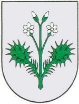 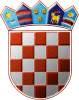 ZAGREBAČKA ŽUPANIJA            OPĆINA DUBRAVICA	Jedinstveni upravni odjelKLASA: 013-02/23-01/1URBROJ: 238-40-03-23-5Dubravica, 14. studeni 2023. godineIZVJEŠĆE O PROVEDENOM SAVJETOVANJU SA ZAINTERESIRANOM JAVNOŠĆU							PROČELNICA							Silvana Kostanjšek, mag. iur.Odluka o općinskim porezima Općine DubravicaOdluka o općinskim porezima Općine DubravicaOdluka o općinskim porezima Općine DubravicaNaziv tijela nadležnog za izradu nacrta i provedbu savjetovanjaNaziv tijela nadležnog za izradu nacrta i provedbu savjetovanjaOpćina DubravicaSvrha dokumentaSvrha dokumentaTema savjetovanja je: Donošenje Odluke o općinskim porezima Općine Dubravica temeljem Zakona o lokalnim porezima („Narodne novine“ br. 115/16,101/17,114/22,  114/23).Opis savjetovanja: Temeljem čl. 20. Zakona o lokalnim porezima jedinica lokalne samouprave može uvesti sljedeće poreze: porez na potrošnju, porez na kuće za odmor i porez na korištenje javnih površina. Temeljem članka 41. stavka 4. istog Zakona Porezna uprava može obavljati poslove u vezi s utvrđivanjem i naplatom poreza jedinica lokalne i područne (regionalne) na temelju odluke predstavničkog tijela jedinice lokalne ili područne (regionalne) samouprave, uz prethodnu suglasnost ministra financija, osim poreza na cestovna motorna vozila. Temeljem čl. 42. istog Zakona predstavničko tijelo jedinice lokalne samouprave svojom odlukom utvrđuje:1. za potrebe plaćanja poreza na potrošnju, visinu stope poreza na potrošnju i nadležno porezno tijelo za utvrđivanje i naplatu poreza2. za potrebe plaćanja poreza na kuće za odmor, visinu poreza na kuće za odmor, a ovisno o mjestu, starosti, stanju infrastrukture te drugim okolnostima bitnim za korištenje kuće za odmor, i nadležno porezno tijelo za utvrđivanje i naplatu poreza3. za potrebe plaćanja poreza na korištenje javnih površina, što se smatra javnom površinom, visinu, način i uvjete plaćanja poreza na korištenje javnih površina, kao i nadležno porezno tijelo za utvrđivanje i naplatu poreza.Odluka predstavničkog tijela jedinice lokalne samouprave može se mijenjati najkasnije do 15. prosinca tekuće godine, a stupa na snagu 1. siječnja iduće godine.Tko je bio uključen u postupak izrade odnosno u rad stručne radne skupine za izradu nacrta?Tko je bio uključen u postupak izrade odnosno u rad stručne radne skupine za izradu nacrta?Radna skupina nije bila osnovanaJe li nacrt bio objavljen na internetskim stranicama ili na drugi odgovarajući način?Je li nacrt bio objavljen na internetskim stranicama ili na drugi odgovarajući način?http://www.dubravica.hr/savjetovanje-sa-zainteresiranom-javnoscu.htmlVrijeme trajanja savjetovanjaVrijeme trajanja savjetovanjaOd 13.10.2023. do 13.11.2023. do 10:00 satiObrazloženje za savjetovanja koja traju kraće od 30 danaObrazloženje za savjetovanja koja traju kraće od 30 dana-Koji su predstavnici zainteresirane javnosti dostavili svoja očitovanje?Koji su predstavnici zainteresirane javnosti dostavili svoja očitovanje?Tijekom internetskog savjetovanja nije zaprimljen niti jedan prijedlog ili komentarANALIZA DOSTAVLJENIH PRIMJEDBI	ANALIZA DOSTAVLJENIH PRIMJEDBI	ANALIZA DOSTAVLJENIH PRIMJEDBI	Razlozi pojedinih primjedbi zainteresirane javnosti na određene odredbe nacrta akta ili drugog dokumenta//Troškovi provedenog savjetovanja//Tko je i kada izradio Izvješće o provedenom savjetovanju?Silvana Kostanjšek, pročelnica Jedinstvenog upravnog odjela Općine Dubravica, 14.11.2023. godineSilvana Kostanjšek, pročelnica Jedinstvenog upravnog odjela Općine Dubravica, 14.11.2023. godine